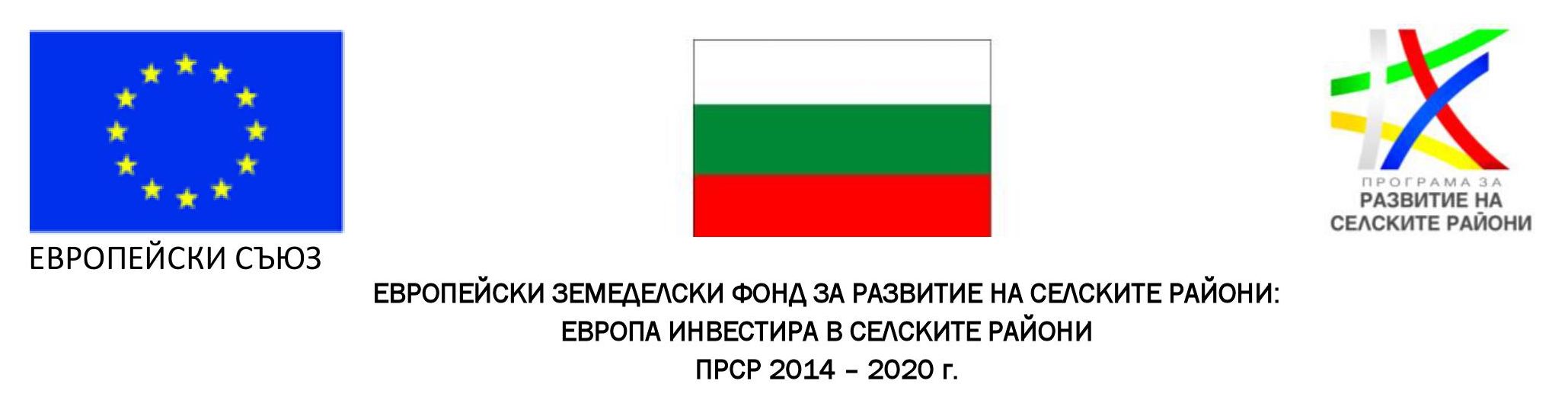 Проект: „ИЗГРАЖДАНЕ НА МНОГОФУНКЦИОНАЛНА СПОРТНА ПЛОЩАДКА ВЪВ II-РО ОУ „СВЕТИ ПАИСИЙ ХИЛЕНДАРСКИ“, ГРАД РАДНЕВО“
Оперативна програма: Програмата за развитие на селските райони за периода 2014-2020 г. съфинансирана от Европейският земеделски фонд за развитие на селските райониПроцедура за директно предоставяне на безвъзмездна финансова помощ:Подмярка 7.2 „Инвестиции в създаването, подобряването или разширяването на всички видове малка по мащаби инфраструктура“от мярка 7 „Основни услуги и обновяване на селата в селските райони“Стойност на проекта: 69 991,40 лв.Срок на изпълнение: 36 месецаОсновна цел на проекта: Основната цел на проекта е изграждането на многофункционална спортна площадка в двора на Второ основно училище „Свети Паисий Хилендарски“ – гр. Раднево, състояща се от две игрища – футболно и многофункционално.Конкретните цели на проекта са следните:- осигуряване на условия за устойчиво социално – икономическо развитие на община Раднево, чрез инвестиции за изграждане на публична инфраструктура за задоволяване на обществените потребности;- подобряване на качеството на живот на децата и подрастващите и населението като цяло в община Раднево;- подобряване на спортната инфраструктура в община Раднево, в частност на спортната база във II-ро ОУ „Свети Паисий Хилендарски“, град Раднево.На 15.05.2019 г. Община Раднево подписа Договор за отпускане на безвъзмездна финансова помощ по Проект „Изграждане на многофункционална спортна площадка във II-ро ОУ „Свети Паисий Хилендарски“, град Раднево“ - публикувано на 17.05.2019 г.
